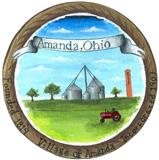 Village of Amanda’s Vendor ApplicationApplication for Farmer’s Market/Craft/Vendor Booths EventsDescription of products and application fee payment MUST be submitted with application.  This application is for review purposes only.  Once committee has reviewed your application you will be notified if your booth has been accepted into the show.  Booth Fees are non-refundable upon acceptance into show.  Name: ______________________________________________________________________Address: _____________________________________________________________________City: ____________________________________________ State_________ Zip____________Email: _____________________________________________ Phone: ____________________Description of products:  __________________________________________________________________________________________________________________________________________________________________________________________________________________Emergency Contact: name: _________________________________Phone_______________________$25.00 VENDOR FEEMake checks payable: Village of Amanda Box 250 Amanda, Ohio 43102. All vendors are to maintain a family friendly atmosphere.  Vendors is responsible for their own display materials that incudes tents, tables, chairs, etc.  There will be NO driving of stakes in the pavement or any other activity that would cause damage to public/private property.  Your area is to be cleaned of all debris before departure of event.  I have read all regulation and information pertaining to the Village of Amanda’s event and herby waive claim against, and agree to hold harmless the Village of Amanda and their employees and volunteers from any and all liability for stolen, damaged items, or injury incurred during participation in the Village of Amanda’s Event Each Vendor is responsible for filing their own sales tax report. Signature: _______________________________________________________ Date: ________________  For Committee use only: Date Received:  _______________________   Check #: ______________________ Booth #________________________Accepted:   ___________________________________   Not Accepted: ____________________________________    Notification:                    Mail: ___________________ Phone: ____________________ Email_________________________